MatematikaOpakování procent, řešení úloh z praxe a počítání objemu krychle a kvádruProcenta: Sbírka úloh z matematiky: strana 122-124Řešení úloh z praxe: Sbírka úloh z matematiky: 125-126Objem krychle a kvádru:Objem tělesa spočítáme vynásobením obsahu podstavy s výškou (výška se značí c)Nezapomeň, že se počítá v jednotkách krychlových: cm3, m3, …












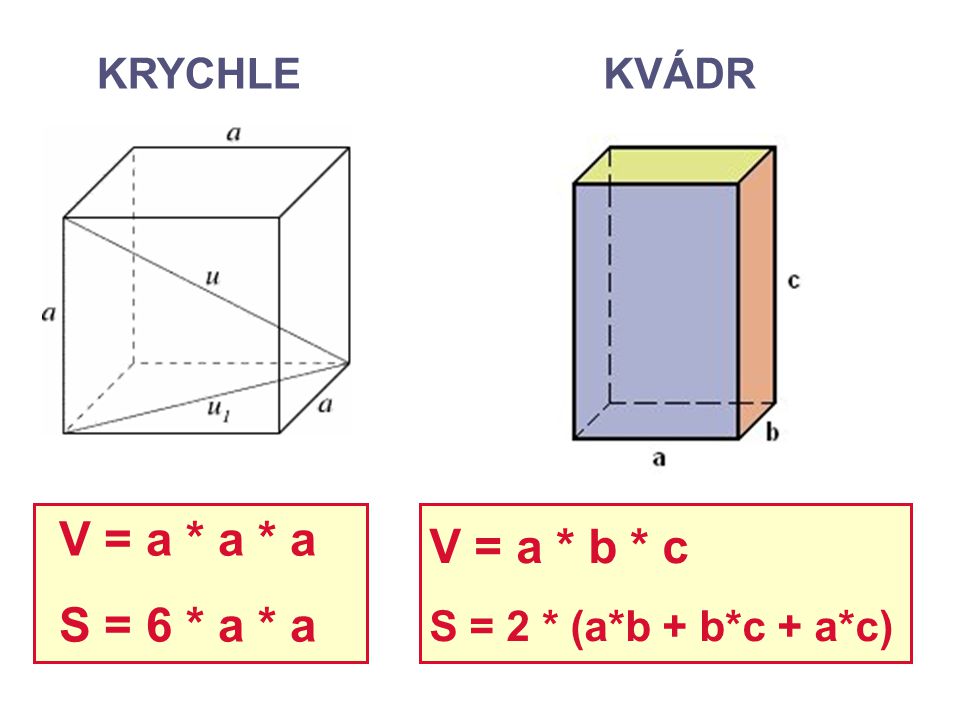 Vypočítej objem tělesa, pokud víš: a, b, c
Příklady na stranách 79 a 80 v učebnici Matematika 9


abcV3020512268352678,33,5412,64,73,36,58,39,2